Сумские моряки   22 марта учащиеся  5- 6 классов  вместе с Блиновой Верой Владимировной, учителем физической культуры  побывали в роли Сумских моряков и «прошли» за урок северным морским путем.  Впервые в мире он был пройден в 1932 году за одну навигацию. Руководили экспедицией Отто Юльевич Шмидт и наш земляк Воронин Владимир Иванович.     В этот день в школе состоялось  районное методическое объединение учителей физкультуры. Гости  нашей школы побывали и на уроке  у старшеклассников  раздела «Гимнастика». Весело и познавательно  на уроках было всем присутствующим.  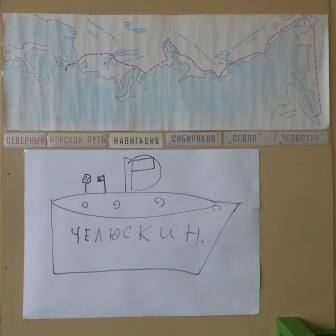 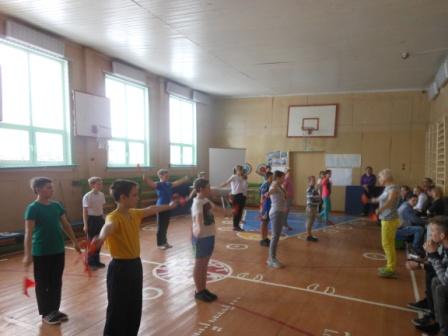 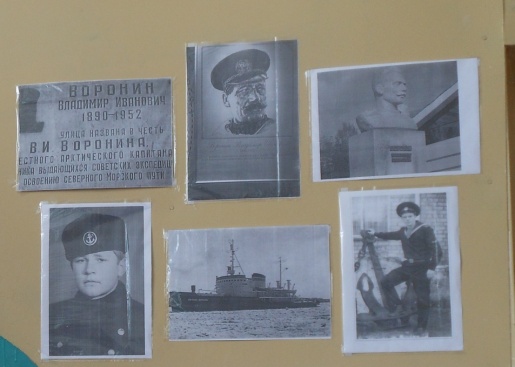 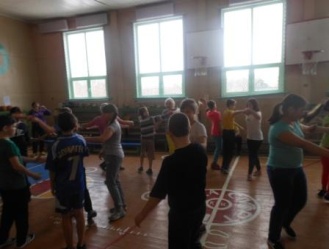 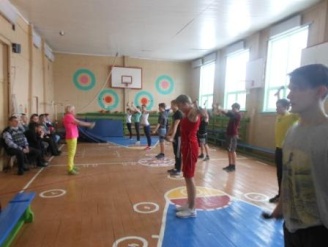 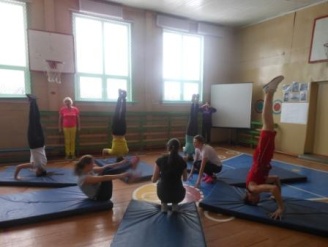 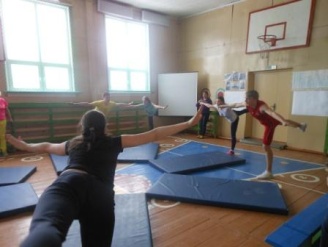 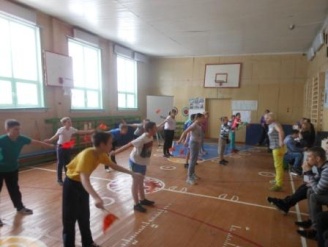 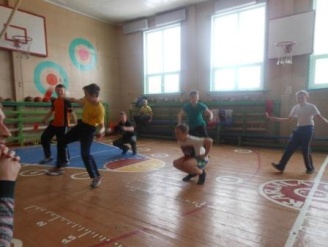 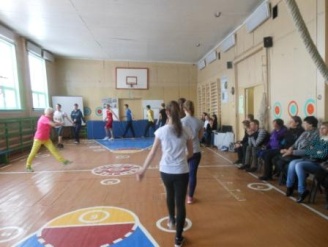 